DECVDPH31591: SPANISH TOOLKIT 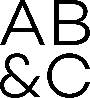 Social Media ContentRevised 8.31.20Post Copy (Note: The link is not yet live.): Option One: Facebook: Si trabajamos juntos, podemos mantener seguros a nuestros seres queridos durante la pandemia de coronavirus. Usa una mascarilla, lávate las manos y descarga COVID Alert DE, la aplicación oficial de Delaware para recibir notificaciones de exposición al COVID-19 en forma confidencial y anónima. Para obtener más información y descargar la aplicación hoy mismo, ingresa en: de.gov/covidalert.Twitter: Necesitamos tu ayuda para proteger a nuestra comunidad. Descarga COVID Alert DE, la aplicación oficial de Delaware para recibir notificaciones de exposición al COVID-19 en forma confidencial y anónima. Obtén más información y descárgala aquí: de.gov/covidalert. #coronavirusDE #COVIDAlertDEInstagram: Si trabajamos juntos, podemos mantener seguras a nuestras familias durante la pandemia de coronavirus. Usa una mascarilla, lávate las manos y descarga COVID Alert DE, la aplicación oficial de Delaware para recibir notificaciones de exposición al COVID-19 en forma confidencial y anónima. Para obtener más información y descargar la aplicación hoy mismo, selecciona el enlace en nuestra bio. #DEcovid #coronavirusDE #COVIDAlertDEOption Two:Facebook: Descarga la app COVID Alert DE, la aplicación de rastreo de contacto oficial de Delaware, en forma gratuita. Es confidencial y anónima, y los protege a ti y a tu familia. Obtén más información y descárgala hoy: de.gov/covidalert.Twitter: Descarga la app COVID Alert DE, la aplicación de rastreo de contacto oficial de Delaware, en forma gratuita. Es confidencial y anónima, y los protege a ti y a tu familia. Obtén más información y descárgala hoy: de.gov/covidalert. #deCOVID #COVIDAlertDEInstagram: Descarga la app COVID Alert DE, la aplicación de rastreo de contacto oficial de Delaware, en forma gratuita. Es confidencial y anónima, y los protege a ti y a tu familia. Obtén más información y descárgala hoy mismo seleccionando el enlace en nuestra bio.